居場所の特徴を整理しよう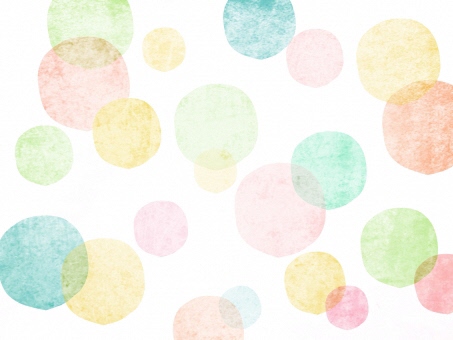 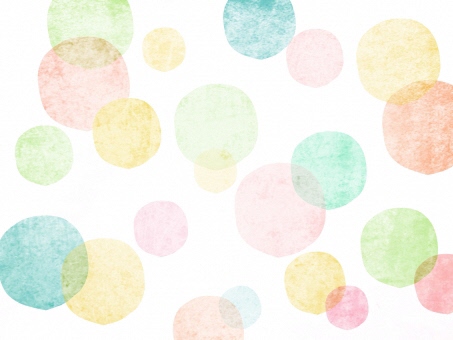 　子どもたちにとってより良い居場所をつくるためには、居場所づくりに関わる皆さんが、その場所の特徴を整理しておくことが大切です。以下のチェックリストを特徴整理のためのツールとして活用してみてください。